Характеристики сейфа предназначены для хранения больших объемов документации, служебной и деловой информацииизделия сертифицированы на соответствие требованиям ГОСТ 16371-2014оригинальная конструкция ригелей из нержавеющей стали и пластиковые втулки обеспечивают бесшумный ход дверей и надежное запирание шкафашкафы комплектуются ключевыми замкамимаксимальная нагрузка на полку - 40 кгпоставляются в разобранном виде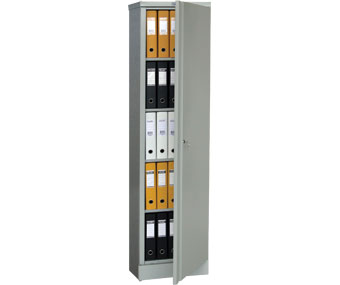 Размеры внешние, мм (ВхШхГ):1830x472x458Вес, кг:30Количество полок:4Вместимость, количество папок Корона (75мм):Не менее 30Количество дверей:1Цвет:Серый полуматовый (RAL 7038)Тип покрытия:ПорошковоеГарантия:1 год